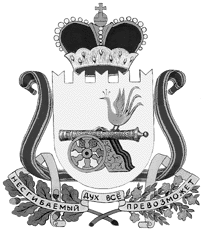 СОВЕТ ДЕПУТАТОВ  ТУМАНОВСКОГО  СЕЛЬСКОГО ПОСЕЛЕНИЯ ВЯЗЕМСКОГО РАЙОНА СМОЛЕНСКОЙ ОБЛАСТИ РЕШЕНИЕот  25.01.2024             №1Об утверждении  плана работы Совета депутатов Тумановского сельского поселения Вяземского района Смоленской области  на 2024 год       В соответствии  Федеральным законом от 6 октября 2003 года № 131-ФЗ «Об общих принципах организации местного самоуправления в Российской Федерации», Уставом Тумановского сельского поселения Вяземского района Смоленской области, Совет депутатов Тумановского сельского поселения Вяземского района Смоленской областиРЕШИЛ: 1. Утвердить план работы Совета депутатов Тумановского сельского поселения Вяземского района Смоленской области на 2024 год согласно приложению.          2. Обнародовать настоящее  решение на информационных стенда Тумановского сельского поселения Вяземского района Смоленской области и разместить   на официальном сайте  Администрации Тумановского сельского поселения  Вяземского района Смоленской области.УТВЕРЖДЕН решением Совета депутатов  сельского Тумановского  поселения Вяземского района Смоленской области от 25.01.024 №1ПЛАНРАБОТЫ СОВЕТА ДЕПУТАТОВ ТУМАНОВСКОГО СЕЛЬСКОГО ПОСЕЛЕНИЯ ВЯЗЕМСКОГО РАЙОНА СМОЛЕНСКОЙ ОБЛАСТИНА 2024 годГлава муниципального образования Тумановского сельского поселения Вяземского района Смоленской областиМ.Г.Гущина№ п\п№ п\пНаименование мероприятийНаименование мероприятийСрокпроведенияСрокпроведенияСрокпроведенияОтветственныеисполнителиЗАСЕДАНИЯ СОВЕТА ДЕПУТАТОВЗАСЕДАНИЯ СОВЕТА ДЕПУТАТОВЗАСЕДАНИЯ СОВЕТА ДЕПУТАТОВЗАСЕДАНИЯ СОВЕТА ДЕПУТАТОВЗАСЕДАНИЯ СОВЕТА ДЕПУТАТОВЗАСЕДАНИЯ СОВЕТА ДЕПУТАТОВЗАСЕДАНИЯ СОВЕТА ДЕПУТАТОВЗАСЕДАНИЯ СОВЕТА ДЕПУТАТОВ1.Проведение очередных заседаний Совета депутатов  по вопросам:Проведение очередных заседаний Совета депутатов  по вопросам:Проведение очередных заседаний Совета депутатов  по вопросам:Проведение очередных заседаний Совета депутатов  по вопросам:Проведение очередных заседаний Совета депутатов  по вопросам:Проведение очередных заседаний Совета депутатов  по вопросам:Проведение очередных заседаний Совета депутатов  по вопросам:1.1Утверждение плана работы Совета депутатов на 2024 год, внесение измененийУтверждение плана работы Совета депутатов на 2024 год, внесение измененийянварьянварьянварьянварьГлава муниципальногообразования, депутатыСовета депутатов1.2Об обеспечении первичных мер пожарной безопасности в границах населенных пунктов сельского поселения Об обеспечении первичных мер пожарной безопасности в границах населенных пунктов сельского поселения в течение годав течение годав течение годав течение годаГлава муниципальногообразования, депутатыСовета депутатов1.3.Отчет Главы муниципального образования о результатах его деятельности, деятельности Администрации, в том числе о решении вопросов, поставленных Советом депутатов за 2023 годОтчет Главы муниципального образования о результатах его деятельности, деятельности Администрации, в том числе о решении вопросов, поставленных Советом депутатов за 2023 годмартмартмартмартГлава муниципального образования1.4.Организация работ по подготовке и проведению субботников на территории сельского поселения Организация работ по подготовке и проведению субботников на территории сельского поселения апрель апрель апрель апрель Глава муниципальногообразования, депутатыСовета депутатов1.5Об исполнении бюджета Тумановского  сельского поселения за 2023 годОб исполнении бюджета Тумановского  сельского поселения за 2023 годмаймаймаймайГлава муниципальногообразования, депутатыСовета депутатов1.6Участие  в мероприятиях, проводимы на территории Тумановского  сельского  поселенияУчастие  в мероприятиях, проводимы на территории Тумановского  сельского  поселенияв течение годав течение годав течение годав течение годаГлава муниципального образования,депутаты Совета депутатов1.7Внесение изменений и дополнений в Устав, в отдельные нормативные правовые акты.Внесение изменений и дополнений в Устав, в отдельные нормативные правовые акты.по мере необходимостипо мере необходимостипо мере необходимостипо мере необходимостиГлава муниципального образования,депутаты Совета депутатов1.8Об исполнении местного бюджета сельского поселения за 1 квартал  2024 годаОб исполнении местного бюджета сельского поселения за 1 квартал  2024 годамаймаймаймайГлава муниципальногообразования, постоянная комиссия по бюджету, финансовой и налоговой политике муниципальному имуществу1.9.Отчёт о работе в сфере ЖКХОтчёт о работе в сфере ЖКХиюньиюньиюньиюньГлавный специалист муниципального образования сельского поселения1.10Об исполнении местного бюджета сельского поселения за первое полугодие 2024 годаОб исполнении местного бюджета сельского поселения за первое полугодие 2024 годаиюльиюльиюльиюльГлава муниципального образования,постоянная комиссия по бюджету, финансовой и налоговой политике и  муниципальному имуществу1.11Отчет о работе постоянной комиссии по жилищно-коммунальным вопросам и благоустройствуОтчет о работе постоянной комиссии по жилищно-коммунальным вопросам и благоустройствуавгуст август август август Председатель комиссии  по жилищно-коммунальным вопросам и благоустройству1.12Отчёт о работе о работе социально-культурно-бытовой комиссииОтчёт о работе о работе социально-культурно-бытовой комиссиисентябрь сентябрь сентябрь сентябрь Председатель социально-культурно-бытовой комиссии1.13Проведение праздников «День села»в Тумановском  поселенииПроведение праздников «День села»в Тумановском  поселенииПо графикуПо графикуПо графикуПо графикуГлава муниципального образования,депутаты Совета депутатов1.14О проекте бюджета Тумановского сельского поселения на 2025 год и плановый период 2026-2027 годовО проекте бюджета Тумановского сельского поселения на 2025 год и плановый период 2026-2027 годовноябрьноябрьноябрьноябрьГлава муниципального образования, постоянная комиссия по бюджету, финансовой и налоговой политике и муниципальному имуществу1.15Об исполнении бюджетасельского поселения за 9 месяцев 2024 годаОб исполнении бюджетасельского поселения за 9 месяцев 2024 годаноябрьноябрьноябрьноябрьГлава муниципального образования,постоянная комиссия по бюджету, финансовой и налоговой политике и муниципальному имуществу1.16О внесении изменений в  местный бюджет сельского поселения на 2024 год и плановый период 2025-2026 годов О внесении изменений в  местный бюджет сельского поселения на 2024 год и плановый период 2025-2026 годов по мере необходимостипо мере необходимостипо мере необходимостипо мере необходимостиГлава муниципального образования,постоянная комиссия по бюджету, финансовой и налоговой политике и муниципальному имуществу1.17О перспективном плане работы Совета депутатов сельского поселения на 2025 годО перспективном плане работы Совета депутатов сельского поселения на 2025 годдекабрьдекабрьдекабрьдекабрьГлава муниципального образования,постоянные комиссии Совета депутатов1.18Проведение внеочередных заседанийСовета депутатов Тумановского сельского поселения Вяземского района Смоленской областиПроведение внеочередных заседанийСовета депутатов Тумановского сельского поселения Вяземского района Смоленской областив течение годав течение годав течение годав течение годаГлава муниципального образования, постоянные комиссии Советадепутатов, депутаты1.19Работа с письмами, жалобами, обращениями гражданРабота с письмами, жалобами, обращениями гражданпостояннопостояннопостояннопостоянноГлава муниципального образования,  депутаты1.20О внесении изменений в нормативно-правовые акты по местным налогамО внесении изменений в нормативно-правовые акты по местным налогампри изменении налогового законодательствапри изменении налогового законодательствапри изменении налогового законодательствапри изменении налогового законодательстваГлава муниципального образования,  депутаты1.21О мерах пожарной безопасности на территории сельского поселенияО мерах пожарной безопасности на территории сельского поселенияв течение годав течение годав течение годав течение годаГлава муниципального образования,  депутаты1.22О благоустройстве территории сельского поселения О благоустройстве территории сельского поселения в течение годав течение годав течение годав течение годаГлава муниципального образования постоянные комиссии Совета депутатов сельского поселения.  1.23О санитарном состоянии и благоустройстве населенных пунктов сельского поселения, братских захоронений и гражданских кладбищО санитарном состоянии и благоустройстве населенных пунктов сельского поселения, братских захоронений и гражданских кладбищВ течении годаВ течении годаВ течении годаВ течении годаГлава муниципального образования, постоянные комиссии Совета депутатов сельского поселения.2ЗАСЕДАНИЯ ПОСТОЯННЫХ КОМИССИЙ СОВЕТА ДЕПУТАТОВЗАСЕДАНИЯ ПОСТОЯННЫХ КОМИССИЙ СОВЕТА ДЕПУТАТОВЗАСЕДАНИЯ ПОСТОЯННЫХ КОМИССИЙ СОВЕТА ДЕПУТАТОВЗАСЕДАНИЯ ПОСТОЯННЫХ КОМИССИЙ СОВЕТА ДЕПУТАТОВЗАСЕДАНИЯ ПОСТОЯННЫХ КОМИССИЙ СОВЕТА ДЕПУТАТОВЗАСЕДАНИЯ ПОСТОЯННЫХ КОМИССИЙ СОВЕТА ДЕПУТАТОВЗАСЕДАНИЯ ПОСТОЯННЫХ КОМИССИЙ СОВЕТА ДЕПУТАТОВ2.1.Заседания  постоянных комиссий (по бюджету и муниципальному имуществу, по жилищно - коммунальным вопросам и благоустройству), по социально –культурно-бытовым вопросам , выносимым на заседания Совета депутатовЗаседания  постоянных комиссий (по бюджету и муниципальному имуществу, по жилищно - коммунальным вопросам и благоустройству), по социально –культурно-бытовым вопросам , выносимым на заседания Совета депутатовЕжеквар-тальноЕжеквар-тальноЕжеквар-тальноЕжеквар-тальноПредседателипостоянных комиссий3.ОРГАНИЗАЦИОННАЯ И ИНФОРМАЦИОННАЯ РАБОТА С НАСЕЛЕНИЕМОРГАНИЗАЦИОННАЯ И ИНФОРМАЦИОННАЯ РАБОТА С НАСЕЛЕНИЕМОРГАНИЗАЦИОННАЯ И ИНФОРМАЦИОННАЯ РАБОТА С НАСЕЛЕНИЕМОРГАНИЗАЦИОННАЯ И ИНФОРМАЦИОННАЯ РАБОТА С НАСЕЛЕНИЕМОРГАНИЗАЦИОННАЯ И ИНФОРМАЦИОННАЯ РАБОТА С НАСЕЛЕНИЕМОРГАНИЗАЦИОННАЯ И ИНФОРМАЦИОННАЯ РАБОТА С НАСЕЛЕНИЕМОРГАНИЗАЦИОННАЯ И ИНФОРМАЦИОННАЯ РАБОТА С НАСЕЛЕНИЕМ3.1.Отчёт депутатов о работе перед населениемОтчёт депутатов о работе перед населениемОтчёт депутатов о работе перед населениемОтчёт депутатов о работе перед населениемДекабрьДепутатыДепутаты3.2.Проведение публичных слушаний по вопросам внесения изменений и дополнений в Устав Тумановского сельского поселения Вяземского района Смоленской области, проекта местного бюджета на 2025 годПроведение публичных слушаний по вопросам внесения изменений и дополнений в Устав Тумановского сельского поселения Вяземского района Смоленской области, проекта местного бюджета на 2025 годПроведение публичных слушаний по вопросам внесения изменений и дополнений в Устав Тумановского сельского поселения Вяземского района Смоленской области, проекта местного бюджета на 2025 годПроведение публичных слушаний по вопросам внесения изменений и дополнений в Устав Тумановского сельского поселения Вяземского района Смоленской области, проекта местного бюджета на 2025 годв течение годаГлава муниципального образованияГлава муниципального образования3.3.Проведение встреч с избирателями, участие в собраниях и конференцияхграждан по вопросам местного значенияПроведение встреч с избирателями, участие в собраниях и конференцияхграждан по вопросам местного значенияПроведение встреч с избирателями, участие в собраниях и конференцияхграждан по вопросам местного значенияПроведение встреч с избирателями, участие в собраниях и конференцияхграждан по вопросам местного значенияв течение годаДепутатыДепутаты3.4Опубликование (обнародование) принятых Советом депутатов решенийОпубликование (обнародование) принятых Советом депутатов решенийОпубликование (обнародование) принятых Советом депутатов решенийвесь периодвесь периодвесь периодГлава муниципальногообразования